Classe 3^ITALIANOQui trovate alcuni siti dove potete fare gli esercizi online, basta schiacciare ctrl sulla tastiera e cliccare sul sito desiderato Esercizi online di Italiano - Grammatica - Scuola e dintorniEsercizi online di Italiano (Grammatica) con voto e correzione immediata: quiz di ortografia, analisi grammaticale (morfologica), logica e del periodo.esercizi di italiano on line – le preposizioni semplici e articolate VIDEO LE PREPOSIZIONI SEMPLICI ESERCIZIO ON LINE LE PREPOSIZIONI SEMPLICI ... della scuola primaria e secondaria di primo gradoLa preposizione - Esercizi online:Esercizi online di grammatica suddivisi per argomento: 
raccolta di esercizi di italiano on line sul nome | maestra pamela      Esercizi online: Il nome - Italiano.lascuola.it.Esercizi online di grammatica suddivisi per argomento: Il nome. ... 1. Indica quale dei seguenti nomi posti al plurale è errato.Esercizi online di Italiano - Grammatica - Scuola e dintorniEsercizi online di Italiano (Grammatica) con voto e correzione immediata: quiz di ortografia, analisi grammaticale (morfologica), logica e del periodo.esercizio di italiano on line – aggettivi comparativi e superlativiVai sull'immagine della mappa e clicca sulle lettere dell'alfabeto per vedere i video. GLI AGGETTIVI QUALIFICATIVI DI GRADO POSITIVO, ..Sul libro di testo letture, (blu) leggi e completa .Sul libro di testo grammatica (azzurro) completa gli esercizi non svolti durante l’anno scolastico.MATEMATICAE' molto importante che tu ricordi  i risultati delle tabelline: ripassale, esercitati e gioca on line con le proposte del seguente sito: www.tabelline.it  Completa gli esercizi non fatti del tuo libro di matematica da pag. 2 a pag. 43 e da pag. 146 a pag. 156.Ci rivediamo a settembre...un grande abbraccio              BUONE VACANZE!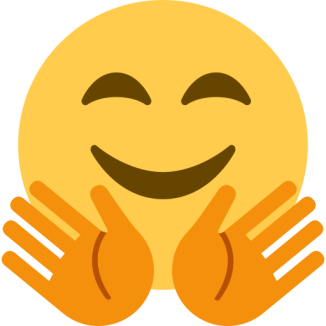 P.S. A settembre riporta a scuola i libri di matematica, di inglese e il quaderno di geometria che ci serviranno nelle prime settimane di scuola!